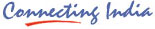 BHARAT SANCHAR NIGAM LIMITED(A Govt. of India Enterprise)Office of the Chief  General  Manager, TelecommunicationsTamilNadu Circle, 80, Anna salai, Chennai – 600 002.ToAll the Heads of SSA/Units.All GMs/DGMs of Circle Office.PCE Civil/Electircal Chennai.REM/C A/T Chennai.No: DPC /10-12/ APAR Rlgs./2011(part)  Dated at Chennai-2 , the     08-11-2011.                Sub : Writing of  ACR/APAR – reg.                                                               *******                Kindly refer to this office letter. no.DPC/10-12/2009/24 dated 16/04/2010 regarding the introduction of New Format on APARs.                 It is observed that some of the controlling/Reviewing officers are not properly recording their recommendation/observation in their assessments in new format of APARs introduced with effect from  2009-10.               1. For example, it is seen that some of the officers have utilized the old ACR formats even after introduction of New APAR formats by the Corporate office resulting in disqualification of the officer concerned., who is reported upon.  It may be avoided in future. Remedial action may be taken for the old cases if pending.              2. Overwritings are not allowed in ACR/APARs generally.  In case of unavoidable conditions the incorrect information has to be rounded off and initialed by the officer reporting/Reviewing.              In some of the instances the ACR/APARs of Group’C officers are written by SDE/AOs and not reviewed by the respective  AGM/CAOs, resulting in disqualification for NEPP etc..               These events may be taken care by the Competant Authorities.              3. It is observed that some of the officers are not using the gradings slots in New APAR format properly.              The gradings under  Part’3’ in A-Assessment of work output, B-Assessment of personal atributes & C-Assessment of functional competency are shown as 7 to 8.  Whereas in the overall assessment in Part’4’ is graded as “9” which is impractical and illogical.  Proper care has to be taken by the officer reporting and reviewing the APARs in computation of the overall grading.               A model  calculation is shown as an example in the Annexure.                    SSA/Unit  heads are  requested to bring to the notice of all concerned.                                                                                                                                                      Sd/-(D.THAMIZHMANI)Addl.General Manager(HR),O/o CGM, BSNL, TN Circle,Chennai 600 002.ANNEXUREPART-3Numerical grading is to be awarded by reporting and reviewing authority which should be on a scale of 1-10, where 1 refers to the lowest grade and 10 to the highest. (Please read carefully the guidelines before filling the entries) (A) Assessment of work output (weightage to this Section would be 40%)   (B)Assessment of personal attributes (weightage to this Section would be 30%)4     C)Assessment of functional competency (weightage to this Section would be 30%)6-Overall numerical grading on the basis of weightage given in Section A, B and C in Part-3 of the ReportI + II + III of part 3 A,B & C} (ie) (3.2 + 2.25 + 2.34)      } =Signature of the Reporting Officer                                                                                                                                 Sd/-(D.THAMIZHMANI),Addl.General Manager(HR),O/o CGM, BSNL, TN Circle,Chennai-600 002.                                                  Reporting AuthorityReviewing Authority(Refer Para-2 of Part-5)Initial of Reviewing Authorityi) Accomplishment of planned work/work allotted as per subjects allottedi) Accomplishment of planned work/work allotted as per subjects allotted9ii) Quality of outputii) Quality of output8iii) Analytical abilityiii) Analytical ability7iv) Accomplishment of exceptional work/un-foreseen tasks performediv) Accomplishment of exceptional work/un-foreseen tasks performed8 v) Overall Grading on “Work     Output” Average i to iv x 40%                       (I)8 x 40      --- = 3.2    100  8 x 40      --- = 3.2    100  Reporting AuthorityReviewing Authority(Refer Para-2 of Part-5)Initial of Reviewing Authorityi) Attitude to work7ii) Sense of responsibility8iii) Maintenance of Discipline7iv) Communication skills7v) Leadership qualities8vi) Capacity to work in team spirit7vii) Capacity to adhere to time-schedule7viii) Inter-personal relations8ix) Overall bearing and personality9Overall Grading on “Personal Attributes”Averaage of (i) to (ix) x 30%                          (II)7.5 x 30         ----= 2.25         100Reporting AuthorityReviewing Authority(Refer Para-2 of Part-5)Initial of Reviewing Authorityi) Knowledge of Rules/Regulations/Procedures in the area of function and ability to apply them correctlyi) Knowledge of Rules/Regulations/Procedures in the area of function and ability to apply them correctlyi) Knowledge of Rules/Regulations/Procedures in the area of function and ability to apply them correctly8ii)     Strategic planning abilityii)     Strategic planning abilityii)     Strategic planning ability6iii)     Decision making abilityiii)     Decision making abilityiii)     Decision making ability9iv)     Coordination abilityiv)     Coordination abilityiv)     Coordination ability7v) Ability to motivate and develop subordinatesv) Ability to motivate and develop subordinatesv) Ability to motivate and develop subordinates9vi)     Initiativevi)     Initiativevi)     Initiative8Overall Grading on ‘Functional Competency’Average i to vi x 30%                              (III)Overall Grading on ‘Functional Competency’Average i to vi x 30%                              (III)Overall Grading on ‘Functional Competency’Average i to vi x 30%                              (III)7.8 x 30         ----= 2.34        100 PART-4GENERALGENERALGENERALGENERALGENERAL